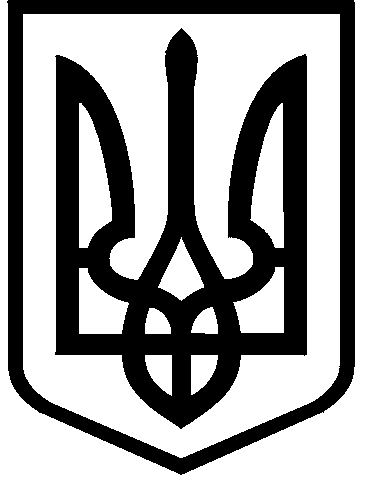 КИЇВСЬКА МІСЬКА РАДАIIІ сесія  IX скликанняРІШЕННЯ____________№_______________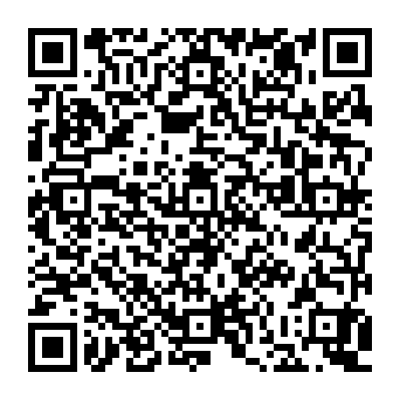 Розглянувши заяву АКЦІОНЕРНОГО ТОВАРИСТВА «КОНЦЕРН ГАЛНАФТОГАЗ (код ЄДРПОУ: 31729918, місцезнаходження юридичної особи: 04070, м. Київ, вул. Набережно-Хрещатицька, 15-17/18) від 20 лютого 2024  року                    № 68017-008323040-031-03, технічну документацію із землеустрою щодо встановлення (відновлення) меж земельної ділянки в натурі ( на місцевості)  та додані документи, керуючись статтями 9, 79¹, 83, 93, 116, 122, 123, 124, 141, 186 Земельного кодексу України, Законом України «Про оренду землі», статтею 55 Закону України «Про землеустрій», Законом України «Про внесення змін до деяких законодавчих актів України щодо розмежування земель державної та комунальної власності», пунктом 34 частини першої статті 26 Закону України «Про місцеве самоврядування в Україні», Законом України «Про адміністративну процедуру», враховуючи, що земельна ділянка зареєстрована в Державному земельному кадастрі, Київська міська радаВИРІШИЛА:1. Припинити договір оренди земельної ділянки від 14 червня 2013 року                    № 2787 (з урахуванням угоди про поновлення договору оренди земельної ділянки від 23 грудня 2015 року № 459), у зв’язку з набуттям права власності на об’єкт нерухомого майна, що розташований на земельній ділянці ПУБЛІЧНИМ АКЦІОНЕРНИМ  ТОВАРИСТВОМ «КОНЦЕРН ГАЛНАФТОГАЗ» (договір купівлі-продажу автозаправочного комплексу з адміністративними приміщеннями та АГЗП від 07 серпня 2018 року № 377).2. Затвердити технічну документацію із землеустрою щодо встановлення (відновлення) меж земельної ділянки в натурі (на місцевості) ПУБЛІЧНОМУ АКЦІОНЕРНОМУ ТОВАРИСТВУ «КОНЦЕРН ГАЛНАФТОГАЗ» для експлуатації та обслуговування автозаправного комплексу з адміністративними приміщеннями та АГЗП на вул. Богатирській, 1/20 в Оболонському районі                          м. Києва (кадастровий номер 8000000000:78:082:0056), (категорія земель – землі житлової та громадської забудови, код виду цільового призначення – 03.07) справа № 434431098.3. Передати АКЦІОНЕРНОМУ ТОВАРИСТВУ «КОНЦЕРН ГАЛНАФТОГАЗ», за умови виконання пункту 4 цього рішення, в оренду на 10 років земельну ділянку площею 0,2283 га (кадастровий номер 8000000000:78:082:0056) для експлуатації та обслуговування автозаправного комплексу з адміністративними приміщеннями та АГЗП (код виду цільового призначення – 03.07 для будівництва та обслуговування будівель торгівлі) на вул. Богатирській, 1/20 у Оболонському районі міста Києва із земель комунальної власності територіальної громади міста Києва, у зв’язку з набуттям права власності на нерухоме майно (право власності зареєстровано в Державному реєстрі речових прав на нерухоме майно 07 серпня 2018 року, номер запису про інше речове право 27382999), заява ДЦ від 20 лютого 2024 року                                   № 68017-008323040-031-03.4. АКЦІОНЕРНОМУ ТОВАРИСТВУ «КОНЦЕРН ГАЛНАФТОГАЗ»:4.1. Виконувати обов’язки землекористувача відповідно до вимог статті 96 Земельного кодексу України.4.2. У місячний строк з дня набрання чинності цим рішенням надати до Департаменту земельних ресурсів виконавчого органу Київської міської ради (Київської міської державної адміністрації) документи, визначені законодавством України, необхідні для укладання договору оренди земельних ділянок (зокрема, охоронний договір на зелені насадження або інформацію уповноваженого органу про відсутність зелених насаджень на земельних ділянках).4.3. Питання майнових відносин вирішувати в установленому порядку.4.4. Забезпечити вільний доступ для прокладання нових, ремонту та експлуатації існуючих інженерних мереж і споруд, що знаходяться в межах земельної ділянки.4.5. Під час використання земельної ділянки дотримуватися обмежень у її використанні, зареєстрованих у Державному земельному кадастрі.4.6. Питання сплати відновної вартості зелених насаджень або укладання охоронного договору на зелені насадження вирішувати відповідно до рішення Київської міської ради від 27 жовтня 2011 року № 384/6600 «Про затвердження Порядку видалення зелених насаджень на території міста Києва» (із змінами і доповненнями).4.7. У разі необхідності проведення реконструкції, питання оформлення дозвільної та проєктно-кошторисної документації вирішувати в порядку, визначеному законодавством України.5. Попередити землекористувача, що використання земельної ділянки не за цільовим призначенням тягне за собою припинення права користування нею відповідно до вимог статей 141, 143 Земельного кодексу України.6. Дане рішення набирає чинності та вважається доведеним до відома заявника з дня його оприлюднення на офіційному вебсайті Київської міської ради і втрачає чинність через дванадцять місяців, у разі якщо протягом цього строку не укладений  відповідний договір оренди земельних ділянок.7. Контроль за виконанням цього рішення покласти на постійну комісію Київської міської ради з питань архітектури, містопланування та земельних відносин.ПОДАННЯ:ПОГОДЖЕНО:Про передачу АКЦІОНЕРНОМУ ТОВАРИСТВУ «КОНЦЕРН ГАЛНАФТОГАЗ» земельної ділянки в оренду для експлуатації та обслуговування автозаправного комплексу з адміністративними приміщеннями та АГЗП на                             вул. Богатирській, 1/20 у Оболонському районі міста КиєваКиївський міський головаВіталій КЛИЧКОЗаступник голови Київської міської державної адміністраціїз питань здійснення самоврядних повноваженьПетро ОЛЕНИЧДиректор Департаменту земельних ресурсіввиконавчого органу Київської міської ради (Київської міської державної адміністрації)Валентина ПЕЛИХНачальник юридичного управлінняДепартаменту земельних ресурсіввиконавчого органу Київської міської ради(Київської міської державної адміністрації)Дмитро РАДЗІЄВСЬКИЙПостійна комісія Київської міської ради з питань архітектури, містопланування та земельних відносинГоловаМихайло ТЕРЕНТЬЄВСекретарЮрій ФЕДОРЕНКОНачальник управління правового забезпечення діяльності  Київської міської радиВалентина ПОЛОЖИШНИК